Филиал Avis Logistics ___________________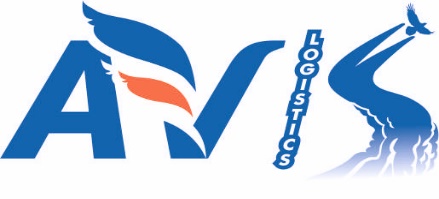 Менеджер ___________________Контакты ___________________«__»__________2020 г.                                                         Транспортная заявка.                                                                                                    Данные о заказчике отправления:		- совпадает с отправителем                                                              - совпадает получателем                             2. Данные об отправителе                         3.  Данные о Получателе                                          4. Информация о грузе: ВНИМАНИЕ: Информация в таблицах заполняется Заказчиком.Термины используемые в тексте заявки:- Курьерское отправление- регистрируемое почтовое отправление, обрабатываемое и доставляемое с использованием курьера;-   Груз – перемещаемый кем-либо или чем-либо в пространстве объект.  Заказчик уведомлен, что стоимость доставки курьерского отправления будет рассчитана на основе тарифов ТОО «Avis Logistics» (Далее-Компания) и в свою очередь согласен с условиями предоставления услуг, изложенными на обратной стороне курьерской накладной. Заказчик уведомлён, что ответственность за правильность заполнения транспортной заявки (Далее-Заявка) и иных сопроводительных документов, необходимых для качественного оказания услуг лежит на Заказчике. В случае расхождения данных в адресе получателя, указанного в Заявке, с адресом указанным отправителем, Компания оставляет за собой право приостановить выполнение Заявки до момента получения корректной информации от Заказчика.Заказчик:                        ______________________                                                 ________________________                                                          Ф.И.О                                                                                    росписьГруз упакован мной в полном объёме, от дополнительной упаковки отказываюсь и гарантирую не предъявлять претензий относительно повреждения груза при его перевозке                                                                                         _______________________________________________________________                                                                                                                   Роспись                                                  Ф.И.О  При заполнении Заявки в страны дальнего зарубежья Заказчик заполняет данные об Отправителе(Получателе) курьерского отправления на латинском языке либо языке страны назначения разборчивым почерком, чтобы избежать всяких осложнений при транспортировке груза(-ов) через транзитные страны (п.18 Правил предоставления услуг почтовой связи в РК от 29 июля 2016 года, ст. РК125- Регламента Всемирного Почтового Союза).Заказчик согласен:- что в случае расхождения в весе или характере внутреннего вложения курьерского отправления, изначально заявленных в Заявке с реальными деталями отправляемого груза, Заказчик оплачивает сумму, в соответствии с фактическим весом и габаритами пересылаемого груза, при возникновении подобных ситуаций Компания ответственности за это не несет. - что в случае отказа от отправки, после ее фактического принятия для транспортировки, предоплата возвращена не будет, расходы понесенные Компанией по забору груза(корреспонденции) возмещаются Стороной инициирующей отказ от отправки.Заказчик гарантирует, что заказываемый им груз будет или уже упакован Отправителем в соответствии с требованиями Регламента Всемирного Почтового Союза от 15 апреля 2013 года (ст. РК 128- упаковка, применяемая к различным категориям грузов), исключающие повреждение(порчу) при транспортировке, а также требованиям Правил перевозки грузов железнодорожным, автомобильным и воздушным транспортом, действующим на территории Республики Казахстан. Отправитель несет ответственность за отправку им предметов, запрещенных/ограниченных к пересылке в международных либо внутренних почтовых отправлениях (ст.25 Всемирной почтовой конвенции от 11 октября 2012 года, Постановление Правительства Республики Казахстан №317 от 31 марта 2011 года).ВНИМАНИЕ: Транзитное время доставки рассчитывается с момента забора отправления и не является предметом контракта. В случае, если контактная информация об Отправителе в Заявке была указана некорректно, и повлекла собой задержку в организации забора отправления, а также увеличения сроков доставки Компания ответственности не несет. Компания не несет ответственности за действия пограничных и таможенных служб Страны назначения в которую транспортировался груз, так же как и за дополнительные сборы, взимаемые этими службами.    *Расчет стоимости доставки производится исходя из наибольшего значения фактического или объемного веса.Объемный вес. Все грузы, независимо от веса, перевозимые авиационным транспортом, расчитываются только по объемному весу, который рассчитывается по стандартной формуле, утвержденной IATA (Международная Ассоциация Воздушного Транспорта): Длина (см) * ширина (см) * высота (см) /5000 = объемный вес (кг)      В случае не оплаты или уклонения от оплаты Стороной являющейся платедьщиком оказанных курьерских услуг за наличный расчет, Компания вправе удерживать груз/ы(корреспонденцию), при этом расходы, понесенные Компанией по хранению груза(корреспонденции) должника оплачиваются последним согласно действующих тарифов.     Курьерские отправления не документального характера проходят таможенное оформление согласно таможенному законодательству Республики Казахстан и Таможенного союза. По прибытию такие отправления размещаются на складе временного хранения (СВХ). Стоимость хранения на СВХ не входит в стоимость транспортировки. Курьерские отправления не документального характера не прошедшие таможенную очистку в г. Алматы, перемещаются по территории Казахстана под таможенным контролем. Оформление транзитной декларации на товар не включено в стоимость отправки. Для оформления транзитной декларации необходимо предоставить перевод сопроводительного инвойса, заверенного печатью компании-получателя или переводчика.     TOO “Avis Logistics” оказывает услуги по декларированию товаров, по возникшим вопросам Вы можете обратиться отдел логистики Компании.         * Транспортная заявка подписанная Заказчиком посредством интернета/факса, имеют полную юридическую силу оригиналов, до момента предоставления в последующем подлинников оригиналов документов.        *Если стоимость заказа в Заявке превышает сумму в 20 000 (двадцать тысяч) тенге , для физических лиц , а также Компаний , работающих с ТОО «Avis Logistics» без подписанного договора , в обязательном порядке необходима копия удостоверения личности.Название компании, Ф.И.О.Страна, город, индексАдресКонтактное лицоНомер удостоверения личности, кем выдано, срок действияТелефон/ E-mailСторона оплаты за услугиНазвание компании, Ф.И.О.СтранаГород, индексАдресКонтактное лицоТелефон/ E-mailОписание содержимого Характер груза (жидкость/хрупкое и т.д.)Требования к дополнительной упаковкиКоличество местГабариты и вес каждого места: длина/ширина/высота  см*Стоимость грузаСпособ отправки (блиц/экспресс/эконом)Номер заказаНомер накладнойОриентировочная стоимостьРазмер предоплатыРасчет произвел(должность,Ф.И.О, роспись)Заказчик :Ф.И.О.ПОДПИСЬ